XY409									Scheda creata il 24 maggio 2023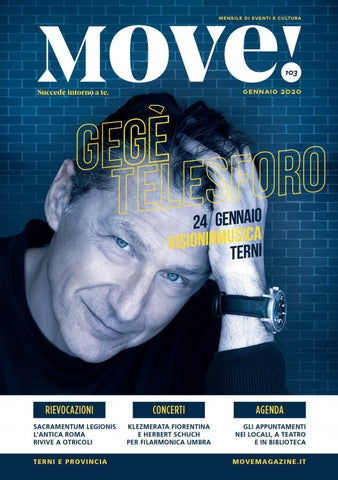 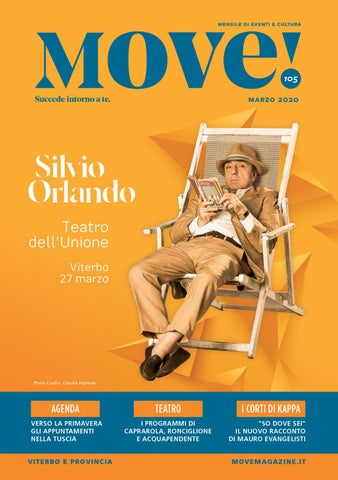 Descrizione storico-bibliografica*Move magazine! Terni e provincia. – [Terni] : Move comunicazione, 2014-    . – Testi elettronici (file PDF). ((Quindicinale; mensile da novembre 2016; poi bimestrale. – Disponibile online. - Descrizione basata su: anno 6, n. 106 (ottobre 2020) Soggetti: Terni <prov.> - Periodici*Move magazine! Viterbo e provincia. – [Terni] : Move comunicazione, 2014-    . – Testi elettronici (file PDF). ((Quindicinale; mensile da novembre 2016; poi bimestrale. – Disponibile online. - Descrizione basata su: anno 6, n. 100 (ottobre 2019) Soggetti: Viterbo <prov.> - PeriodiciVolumi disponibili in rete 2014-2016. Lac.; 2019. Lac.; 2020. Lac.Informazioni storico-bibliograficheMove Magazine si rinnova e diventa un mensile. 16 ottobre 2016Move Magazine, il free press di eventi, cultura, tempo libero e lifestyle delle province di Terni e Viterbo, edito da Move Comunicazione, dal prossimo mese di novembre diventerà mensile con un aspetto completamente rinnovato. Ci saranno contenuti nuovi e molte conferme. Nei programmi il potenziamento del sito www.movemagazine.it, che affiancherà sempre di più la versione cartacea. Il numero di novembre di Move Magazine sarà in distribuzione gratuita dal 27 ottobre a Viterbo e provincia (più Orvieto) e dal 31 ottobre a Terni e provincia. - https://www.tusciaup.com/move-magazine-si-rinnova-diventa-un-mensile/61911